        COVID-19 PLANS OF OPERATION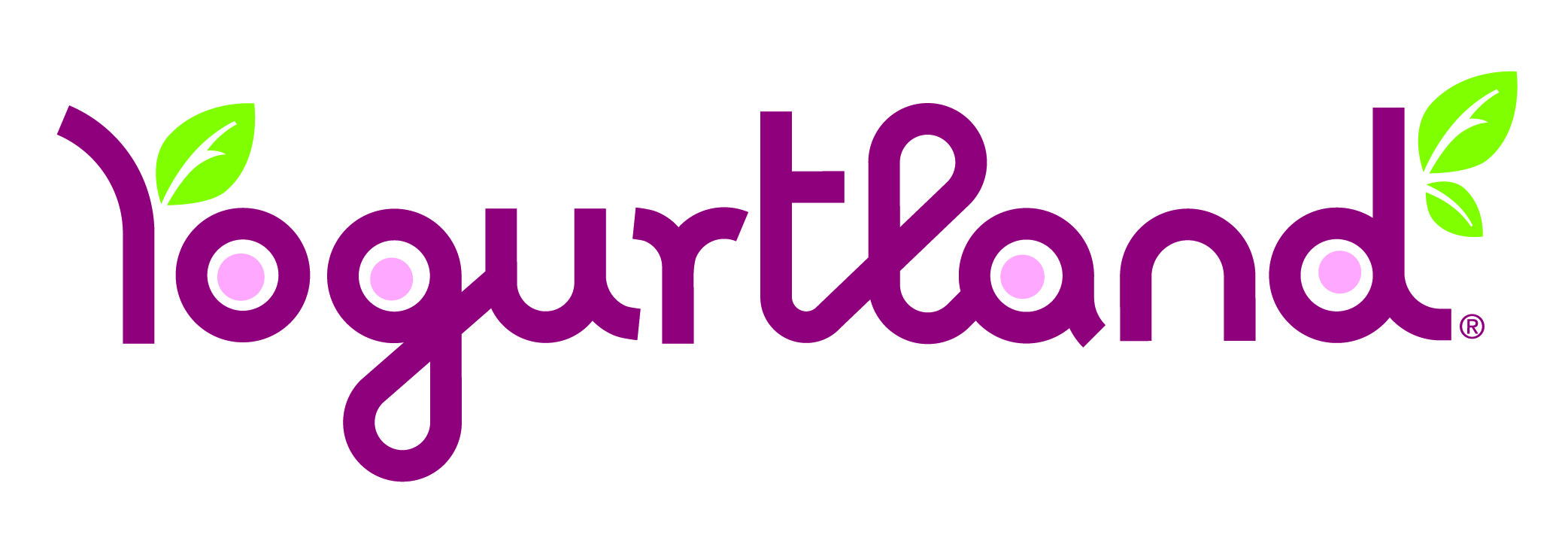 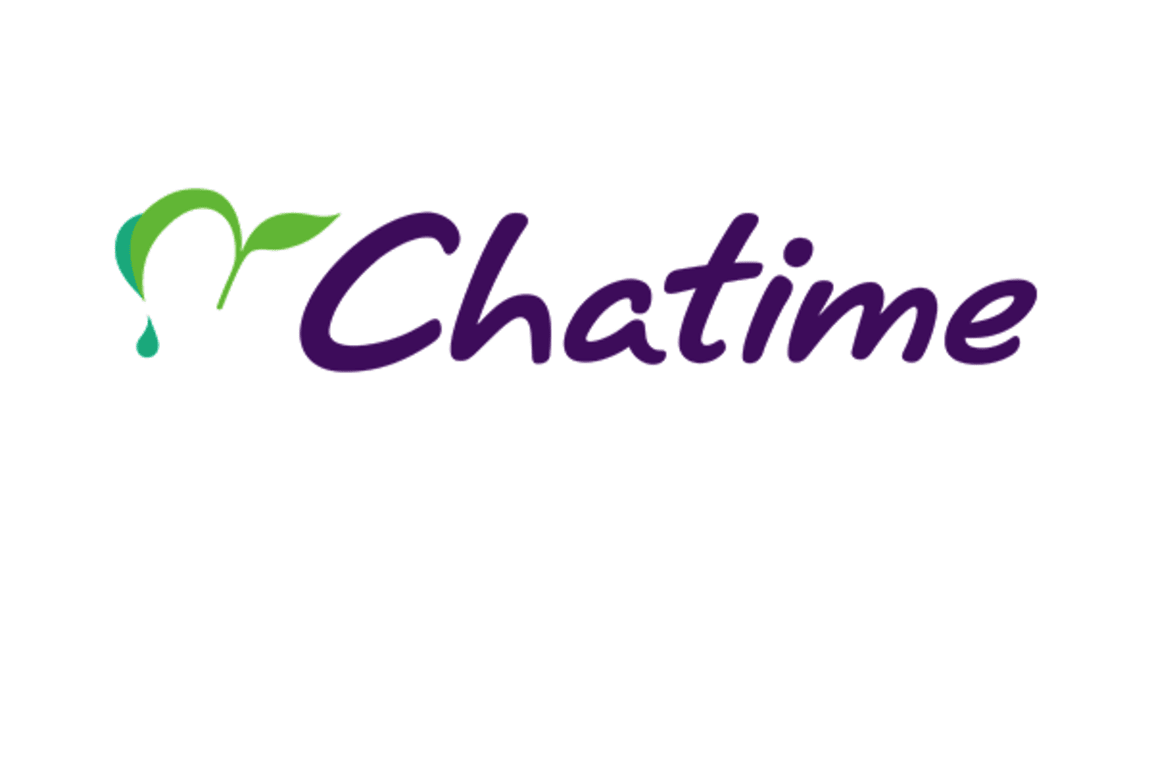 EMPLOYEE PROCEDURESEmployees must wear face masks at all times during hours of operation.Employees are to use designated hand washing sinks before every transaction.Employees will apply gloves before every transaction Employees must sanitize high-risk areas including but not limited to counters, registers, change trays and credit card pads after each transaction.Before entering the workplace, employees showing flu-like symptoms must immediately inform management.Store tables and chairs are to be sanitized after use.STOREFRONT PROCEDURESStores must display 3 signs for every entrance: Practicing Social DistancingFace Mask Required Before EnteringNo Entry if Flu-like Symptoms OccurStores will follow maximum capacity guidelines mandated by the Department of Public Health and Social Services.Hand Sanitizer will be available at each register and beside each entrance. CUSTOMER PROCEDURESCustomers must wear face masks at all times.Customers will sanitize hands before entry.Customers should practice social distancing and remain a minimum of 6 ft. apart.(ADDITIONAL YOGURTLAND PROCEDURES)Self-serve will not be allowed during pandemic conditions.Yogurtland Employees must sanitize yogurt dispensers, topping bars and weigh scales after every transaction. 